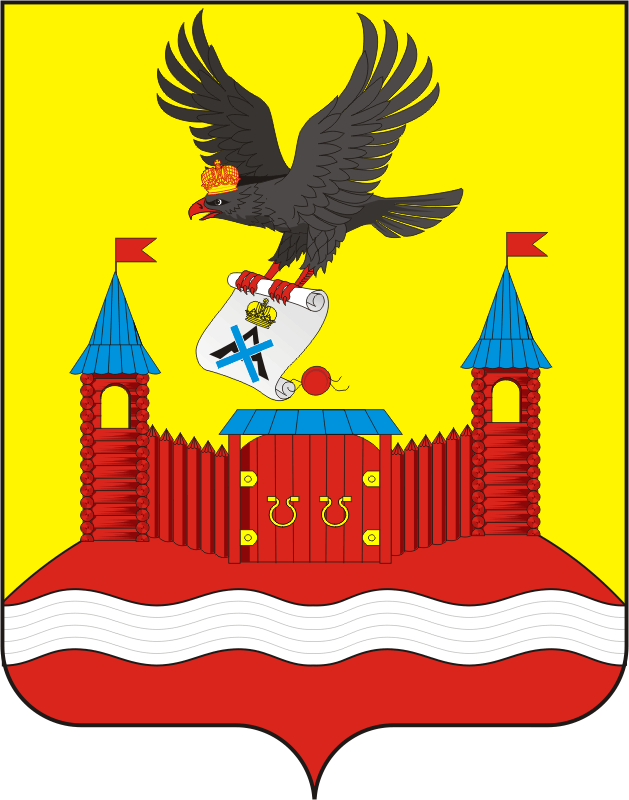 АДМИНИСТРАЦИЯ НОВОЧЕРКАССКОГО СЕЛЬСОВЕТАСАРАКТАШСКОГО РАЙОНА ОРЕНБУРГСКОЙ ОБЛАСТИП О С Т А Н О В Л Е Н И Е _________________________________________________________________________________________________________26.12.2017                                        Новочеркасск	                  	        № 98-пОб утверждении муниципальной программы «Комплексного развития транспортной инфраструктуры муниципального образования Новочеркасский сельсовет Саракташского района Оренбургской области на 2018-2028 годы»             В соответствии с Градостроительным кодексом Российской Федерации, Федеральным  законом от 06 октября 2003 года № 131-ФЗ «Об общих принципах организации местного самоуправления в Российской Федерации», постановлением Правительства Российской Федерации от 25.12.2015 года № 1440 «Об утверждении требований к Программам комплексного развития транспортной инфраструктуры поселений и городских округов», Генеральным планом муниципального  образования Новочеркасский  сельсовет Саракташского района Оренбургской области:1. Утвердить Программу комплексного развития транспортной инфраструктуры муниципального образования Новочеркасский  сельсовет Саракташского района Оренбургской области на 2018-2028 годы.2. Разместить настоящее постановление на официальном сайте администрации Новочеркасского сельсовета в информационно-телекоммуникационной сети «Интернет» http://admnovocherkassk.ru/  и  в федеральной государственной информационной системе территориального планирования (ФГИС ТП).3. Контроль за выполнением настоящего постановления оставляю за собой.4. Настоящее постановление  вступает в силу с момента его официального опубликования.Глава сельсовета                                                                        Н.Ф.СуюндуковРазослано: администрации района, прокуратуре, в дело Приложение кпостановлению администрацииНовочеркасского сельсовета от 26.12.2017  года № 98-пМуниципальная программа«Комплексное развитие транспортной инфраструктуры муниципального образования Новочеркасский сельсовет Саракташского района Оренбургской области  на 2018-2028 годы»Паспорт муниципальной программы«Комплексное развитие транспортной инфраструктуры муниципального образования Новочеркасский сельсовет Саракташского района Оренбургской области  на 2018-2028 годы»Основание для разработки Программы            В соответствии с Градостроительным кодексом Российской Федерации (далее - Градостроительный кодекс РФ) программа комплексного развития транспортной инфраструктуры поселения, городского округа (далее - Программа) - документ, устанавливающий перечень мероприятий по проектированию, строительству, реконструкции объектов транспортной               инфраструктуры местного значения поселения.            Перечень мероприятий должен включать мероприятия, которые предусмотрены также:- государственными и муниципальными программами;- стратегией социально-экономического развития муниципального образования и планом мероприятий по реализации стратегии социально-экономического развития муниципального образования (при наличии данных стратегии и плана);- планом и программой комплексного социально-экономического развития муниципального образования;- инвестиционными программами субъектов естественных монополий в области транспорта;- договорами о комплексном освоении территорий или о развитии застроенных территорий.            Программа разрабатывается и утверждается органами местного самоуправления поселения на основании утвержденных в порядке, установленном Градостроительным кодексом РФ, генеральных планов поселения и должна обеспечивать сбалансированное, перспективное развитие транспортной инфраструктуры поселения в соответствии с потребностями в строительстве, реконструкции объектов транспортной инфраструктуры местного значения.            В соответствии с Транспортной стратегией Российской Федерации (далее - Транспортная стратегия РФ) на период до ., утвержденной Распоряжением Правительства Российской Федерации от 11.06.2014 года № 1032-р «О внесении изменений в Транспортную стратегию РФ, утв. распоряжением Правительства РФ от 22.11.2008 года № 1734-р», выделяются следующие виды транспорта:1. железнодорожный;2. автомобильный (в т.ч. транспорт общего пользования);3. воздушный;4. внутренний водный;5. морской;6. городской наземный электрический (трамвайный, троллейбусный);7. метрополитен.            В соответствии со ст. 14 Федерального закона от 06.10.2003 года № 131-ФЗ «Об общих принципах организации местного самоуправления в РФ» к вопросам местного значения поселения в сфере транспорта и транспортной инфраструктуры относятся:- дорожная деятельность в отношении автомобильных дорог местного значения в границах населенных пунктов поселения и обеспечение безопасности дорожного движения на них, включая создание и обеспечение функционирования парковок (парковочных мест), осуществление муниципального контроля за сохранностью автомобильных дорог местного значения в границах населенных пунктов поселения, а также осуществление иных полномочий в области использования автомобильных дорог и осуществления дорожной деятельности в соответствии с законодательством РФ;- создание условий для предоставления транспортных услуг населению и организация транспортного обслуживания населения в границах поселения (п.7).            Программа комплексного развития транспортной инфраструктуры МО Новочеркасский  сельсовет Оренбургской области на 2018-2028 годы (далее - Программа) разработана в соответствии с требованиями следующих Нормативных правовых актов и документов, с учетом изменений и дополнений, действующих на момент разработки:     - Градостроительный кодекс Российской Федерации от 29.12.2004 г.                    № 190-ФЗ;     - Федеральный Закон от 06.10.2003г.  № 131-ФЗ «Об общих принципах организации местного самоуправления в Российской Федерации»;     - Федеральный закон от 09.02.2007 г. № 16-ФЗ «О транспортной безопасности»;     - Федеральный закон от 10.12.1995 г. № 196-ФЗ «О безопасности дорожного движения»;     - Федеральный закон от 13.07.2015 г.  № 220-ФЗ «Об организации регулярных перевозок пассажиров и багажа автомобильным транспортом и городским наземным электрическим транспортом в Российской Федерации и о внесении изменений в отдельные законодательные акты Российской Федерации»;     - Федеральный закон от 24.11.1995 г.  № 181-ФЗ «О социальной защите инвалидов в РФ»;      - Постановление Правительства Российской Федерации (далее - Постановление Правительства РФ) от 25.12.2015 г.  № 1440 «Об утверждении требований к программам комплексного развития транспортной инфраструктуры поселений, городских округов»;     - Постановление Правительства РФ от 18.07.2016 г.  № 686 «Об определении участков автомобильных дорог, железнодорожных и внутренних водных путей, вертодромов, посадочных площадок, а также иных обеспечивающих функционирование транспортного комплекса зданий, сооружений, устройств и оборудования, являющихся объектами транспортной инфраструктуры»;     - Постановление Правительства РФ от 23.01.2016 г.  № 29 «Об утверждении требований по обеспечению транспортной безопасности объектов транспортной инфраструктуры по видам транспорта на этапе их проектирования и строительства и требований по обеспечению транспортной безопасности объектов (зданий, строений, сооружений), не являющихся объектами транспортной инфраструктуры и расположенных на земельных участках, прилегающих к объектам транспортной инфраструктуры и отнесенных в соответствии с земельным законодательством РФ к охранным зонам земель транспорта, и о внесении изменений в Положение о составе разделов проектной документации и требованиях к их содержанию»;     - Транспортная стратегия РФ на период до ., утв. Распоряжением Правительства РФ от 11.06.2014 г.  № 1032-р «О внесении изменений в Транспортную стратегию РФ, утв. распоряжением Правительства РФ от 22.11.2008 г.  № 1734-р»;      - Стратегии развития железнодорожного транспорта в РФ до .;      - Стратегии развития автомобильного и городского электрического транспорта РФ на период до .;      - Федеральная целевая программа «Развитие транспортной системы России (2010-2020 гг.), утв. Постановление Правительства РФ от 05.12.2001 г.  № 848;      - Федеральная целевая программа «Модернизация Единой системы организации воздушного движения РФ (2009-2020 гг.)», утв. Постановлением Правительства РФ от 01.09.2008г.  № 652;      - Приказ Минтранса России от 29.01.2010г. № 22 «О Порядке ведения Реестра категорированных объектов транспортной инфраструктуры и транспортных средств»;      - Приказ Минтранса России от 17.03.2015г. № 43 «Об утверждении Правил подготовки проектов и схем организации дорожного движения»;      - Приказ Минтранса России от 01.12.2015г. № 347 «Об утверждении Порядка обеспечения условий доступности для пассажиров из числа инвалидов транспортных средств автомобильного транспорта и городского наземного электрического транспорта, автовокзалов, автостанций и предоставляемых услуг, а также оказания им при этом необходимой помощи»;     - Приказ Минстрой России от 28.08.2014г. № 506/пр «О внесении в федеральный реестр сметных нормативов, подлежащих применению при определении сметной стоимости объектов капитального строительства, строительство которых финансируется с привлечением средств федерального бюджета, укрупненных сметных нормативов цены строительства для объектов непроизводственного назначения и инженерной инфраструктуры»;      - Приказ Минрегиона РФ от 04.10.2011г. № 481 «Об утверждении Методических рекомендаций по применению государственных сметных нормативов - укрупненных нормативов цены строительства различных видов объектов капитального строительства непроизводственного назначения и инженерной инфраструктуры»;      - Приказ Министерства экономического развития РФ от 16.09.2016г. № 582 «Об утверждении Методических указаний по разработке и реализации государственных программ РФ»;      - Распоряжение Росавтодора от 07.06.16г. № 974-р «Об издании и применении ОДМ 218.2.073-2016 «Методические рекомендации по оценке пропускной способности пересечений и примыканий автомобильных дорог в одном уровне для оптимизации их работы с использованием методов компьютерного моделирования»;     - Распоряжение Росавтодора от 07.06.16г. № 975-р «Об издании и применении ОДМ 218.2.072-2016 «Методические рекомендации по оценке пропускной способности и уровней загрузки автомобильных дорог методом компьютерного моделирования транспортных потоков»;      -  ГОСТ Р 52399-2005. Геометрические элементы автомобильных дорог;      - ГОСТ Р 52398-2005. Классификация автомобильных дорог. Основные параметры и требования;      - ГОСТ Р 52766-2007. Дороги автомобильные общего пользования. Элементы обустройства. Общий требования;       - ГОСТ Р 52282-2004. Технические средства организации дорожного движения. Светофоры дорожные. Типы и основные параметры. Общие технические требования. Методы испытаний;      - ГОСТ Р 56829-2015. Интеллектуальные транспортные системы. Термины и определения.      - СП 42.13330.2011. Свод правил. Градостроительство. Планировка и застройка городских и сельских поселений. Актуализированная редакция СНиП 2.07.01-89*, утв.Приказом Минрегиона РФ от 28.12.2010г. № 820;      - СНиП 2.05.02-85. Автомобильные дороги;      - ОДМ 218.2.020-2012 «Методические рекомендации по оценке пропускной способности автомобильных дорог» (издан на основании распоряжения Росавтодора от 17.02.2012г.  № 49-р);     - ОДМ 218.6.003-2011 «Методические рекомендации по проектированию светофорных объектов на автомобильных дорогах»;     - ОДМ 218.4.007-2011 «Методические рекомендации по проведению оценки уязвимости объектов транспортной инфраструктуры в сфере дорожного хозяйства» (издан на основании распоряжения Росавтодора от 15.11.2011г.  № 871-р);      - Распоряжение Правительства РФ от 07.02.2011 г. № 165-р «О Стратегии социально-экономического развития Приволжского федерального округа на период до . (с изменениями и дополнениями)»;      - Постановлением Правительства Оренбургской области от 08.02.2016 г. № 82-п «О внесении изменений в постановление Правительства Оренбургской области от 07.07.2011г.  №579-п» утверждена Схема территориального планирования Оренбургской области;      - Постановление Правительства Оренбургской области от 28.12.2011 г. № 1272-п «Об утверждении плана мероприятий Правительства Оренбургской области по реализации Стратегии социально-экономического развития Приволжского федерального округа на период до 2020 года на территории Оренбургской области»;      - Закон Оренбургской области от 16.12.2015 г. № 3550/990-V-ОЗ «О реализации государственных полномочий Оренбургской области в сфере обеспечения безопасности дорожного движения» (принят Законодательным Собранием Оренбургской области 2 декабря .);      - Постановление Правительства Оренбургской области от 10.04.2012 г. №313-п «Об утверждении перечня автомобильных дорог общего пользования регионального и межмуниципального значения, находящихся в государственной собственности Оренбургской области»;      - Генеральный план муниципального образования Новочеркасский сельсовет;     - Правила землепользования и застройки  муниципального образования Новочеркасский  сельсовет;      - Местные нормативы градостроительного проектирования муниципального образования Новочеркасский  сельсовет;     - Муниципальная программа «Комплексное развитие социальной инфраструктуры муниципального образования Новочеркасский сельсовет до . и на период с 2021 до 2033 гг..»;     - иные нормативные правовые акты Российской Федерации;     - иные нормативные правовые акты Оренбургской области;     - иные нормативные правовые акты муниципального образования  Новочеркасский сельсовет.  ХАРАКТЕРИСТИКА СУЩЕСТВУЮЩЕГО СОСТОЯНИЯ ТРАНСПОРТНОЙ ИНФРАСТРУКТУРЫ1.1. Анализ положения муниципального образования Новочеркасский  сельсовет в структуре пространственной организации субъектов Российской Федерации.            Муниципальное образование Новочеркасский сельсовет находится в Саракташском районе Оренбургской области Приволжского федерального округа Российской Федерации.  Административный центр – с. Новочеркасск. В состав муниципального образования Новочеркасск сельсовет входят 6 населенных пунктов: с. Новочеркасск, с.Красногор, с.Островное, с.Камышино, с.Елшанка, пос. Правобережный.            Площадь сельсовета  составляет .             Муниципальное образование Новочеркасский сельсовет расположен в Оренбургской области. Граничит с МО Крючковский сельсовет Беляевского района, МО Белогорский сельсовет Беляевского района, МО Приуральский сельсовет Оренбургского района, МО Черкасский сельсовет Саракташского района, МО Черноотрожский сельсовет Саракташского района, МО Федоровский Первый сельсовет Саракташского района, МО Воздвиженский сельсовет Саракташского района, МО Желтинский сельсовет Саракташского района.             Транспортная инфраструктура МО Новочеркасский сельсовет представлена автомобильным транспортом.Ближайший пассажирский аэропорт расположен в городе Оренбурге Федеральных дорог в МО Новочеркасский сельсовет Оренбургской области  (количество) нет.Перечень автомобильных дорог МО Новочеркасский сельсовет общего пользования регионального и межмуниципального значения, находящихся в государственной собственности Оренбургской области на основании постановления Правительства Оренбургской области от 10.04.2012г. № 313-п:На сегодняшний день в МО Новочеркасский сельсовет имеются автопавильоны, расположенные на следующих автомобильных дорогах: Оренбург-Орск-Шильда-гр.Челябинской области возле с.Островное, подъезд к с.Красногор от а/д Оренбург-Орск-Шильда-гр.Челябинской области,подъезд к с.Новочеркасск от а/д Оренбург-Орск-Шильда-гр.Челябинской области,подъезд к с.Камышино от а/д Саракташ-Новочеркасск,Саракташ-Новочеркасск возле с.Елшанка            На территории МО Новочеркасский сельсовет объектов транспортной инфраструктуры нет.             Въезд в МО Новочеркасский сельсовет  осуществляется по региональной автодороге Оренбург-Орск-Шильда-гр.Челябинской области.              В настоящее время населенные пункты МО Новочеркасский сельсовет имеют довольно развитую уличную сеть. Ширина улиц переменна и колеблется в пределах от 15 до .Асфальтовое покрытие имеют улицы: - улицы с. Новочеркасск: ул.Кольцевая, ул.Центральная, ул.Победы, ул.Парковая, ул.Мусы Джалиля, ул.Озерная, ул.Мельникова, ул.Производственная, ул.Садовая, ул. Степная, ул.Рабочая, ул.Луговая;  - улицы с.Островное: ул.Шевченко, ул.Лесная,  ул.Базарная, ул.Парковская, ул.им.Лабужского, ул.Телеграфная, ул.Орская, ул.Шоссейная;- улицы с.Камышино: ул.Прогрессивная, ул.Школьная, ул.Новая;- улицы с.Красногор: ул.Мира, ул.Молодежная, ул.Дружбы, ул.Озерная, ул.Маршала Жукова, ул.Уральская, ул.Советская, ул.Победы, ул.Красного Казачества, ул.Оренбургская, ул.Центральная, ул.Восточная, ул.Луговая, пер.Школьный, ул.Кунаева             Остальные дороги МО Новочеркасский сельсовет имеют гравийное покрытие.В составе улиц выделяются: проезжая часть, обочины, кюветы, озелененные разделительные полосы.1.2. Социально-экономическая характеристика МО Новочеркасский сельсовет            В настоящее время численность населения МО Новочеркасский сельсовет на 01.01.2017 года составляет 3003 человек.В разрезе населенных пунктов:1) с.Новочеркасск - 1288 человек;2) с.Красногор - 622 человека;3) с.Островное - 490 человек;4) с. Камышино - 374 человека;5) с. Елшанка - 166 человек;6) пос. Правобережный- 63 человека.            Численность населения имеет тенденцию к сокращению из-за низкой рождаемости и высокой смертности.            Административный центр МО Новочеркасский сельсовет удалён от областного центра г.Оренбург на .             Со своими соседями МО Новочеркасский сельсовет связан сетью автомобильных дорог  местного значения.            Административный центр МО Новочеркасский сельсовет находится на расстоянии  от районного центра п.Саракташ. Связь с райцентром осуществляется по автодороге Саракташ-Новочеркасск. Развитая сеть автомобильных дорог, наличие рек, близость районного и областного центров в общем то благоприятно сказывается на социально-экономическом развитии МО Новочеркасский сельсовет.             Хозяйственная сфера МО Новочеркасский сельсовет представлена предприятиями и организациями с различными направлениями деятельности,непроизводственная сфера деятельности охватывает здравоохранение, связь, торговлю, социальное обеспечение, образование, культуру.              В МО Новочеркасский сельсовет работают сельскохозяйственные предприятия СПК колхоз "Красногорский", ООО «МТС Красногоры». В Новочеркасском сельсовете работают 4 школы, 1 детский сад, 5 домов культуры, 3 библиотеки, 1 врачебная амбулатория, 4 ФАПа,  1 отделение связи, магазины смешанной торговли.              Основная роль во внешних связях МО Новочеркасский сельсовет принадлежит автомобильному транспорту.            Общая протяженность автомобильных дорог  местного значения по МО Новочеркасский сельсовет . Дороги с твердым покрытием обслуживает Саракташское ДРСУ.             Дороги местного значения представлены межпоселковыми и поселковыми дорогами III  и IV категорий.1.2.1. Характеристика градостроительной деятельности на территории МО Новочеркасский сельсовет, включая деятельность в сфере транспорта, оценку транспортного спроса             Удобное транспортно-географическое положение МО Новочеркасский сельсовет, благоприятные природно-климатические условия, наличие лесных и рекреационных ресурсов, историко-культурный потенциал, связанный с исторической планировочной структурой и объектами исторического наследия, развитое сельскохозяйственное производство, создают предпосылки для активизации социально-экономического развития поселения.             Ограничивающими факторами такого развития являются: недостаток территориальных ресурсов, низкий естественный прирост населения, недостаточные объемы нового жилищного строительства, наличие ветхого и аварийного жилья, а также высокая степень износа инженерных сетей.Застроенные территории населенного пункта в основном имеют сложную смешанную планировочную структуру со сложившимся функциональным использованием земель и невысокой плотностью застройки.            В настоящее время МО Новочеркасский сельсовет занимает территорию с жилой застройкой, представленной одноэтажными 1-2 квартирными жилыми домами с различными по площади земельными участками.            Из общественных и культурно-бытовых учреждений в МО Новочеркасский  сельсовет имеются 4 школы,  1 детский сад, 5 домов культуры, 3 библиотеки, 1 врачебная амбулатория, 4 ФАПа, 1 отделение связи,  магазины.             В основу планировочного решения МО Новочеркасский сельсовет положена идея создания современных благоустроенных населенных пунктов на основе анализа существующего положения с сохранением и усовершенствованием планировочной структуры, с учетом сложившихся транспортных связей, природно-ландшафтного окружения, наличия водных бассейнов рек.             На перспективу планировочная структура МО Новочеркасский сельсовет видится как сеть небольших населенных пунктов, связанная между собой эффективно организованной транспортной инфраструктурой и развитыми хозяйственными отношениями, как между собой, так и с более крупными планировочными центрами края и соседних районов.             Общая площадь жилых помещений в МО Новочеркасский сельсовет по данным за 2016 год составляет 56,3 тыс.м2, 38,9 % от общей площади жилых помещений составляют многоквартирные дома, 61,1,2% приходится на индивидуальные жилые дома.            Наибольшую долю жилищного фонда (55,5 %) занимают дома с износом от 31 до 65 %.             В настоящее время транспортные потребности жителей и организаций на территории МО Новочеркасский сельсовет реализуются средствами частных и пассажироперевозок.             Оценка транспортного спроса включает в себя процесс анализа передвижения населения к объектам тяготения, размещенным в различных зонах территории.            В основе оценки транспортного спроса на объекты тяготения лежат потребности населения в передвижении.Можно выделить основные группы объектов тяготения:- объекты социальной сферы;- объекты культурной сферы;- узловые объекты транспортной инфраструктуры;- объекты трудовой занятости населения.Отдельно можно выделить потребность в межселенных и межрегиональных перемещениях в рамках сезонной, маятниковой и эпизодической миграции.Учитывая компактность территории поселения, потребность внутри поселковых перемещений населения реализуется с использованием личного автотранспорта либо в пешем порядке.Межселенные перемещения осуществляются с использованием маршрутного транспорта, такси, межрегиональные перемещения. Доставка к объектам трудовой занятости населения за пределы поселка, осуществляется преимущественно автотранспортом.1.3. Характеристика функционирования и показатели работы транспортной инфраструктуры по видам транспорта1.3.1. Автомобильные транспорт            На территории МО Новочеркасский сельсовет существует устоявшаяся инфраструктура автомобильного транспорта.Пассажирские перевозки и грузовые перевозки осуществляются автомобильным транспортом.             Уровень автомобилизации МО Новочеркасский сельсовет оценивается как меньше средней (при уровне автомобилизации в Российской Федерации 303 единиц на 1000 человек), что обусловлено наличием автобусного сообщения с районным и областным центром.            Грузовой транспорт в основном представлен сельскохозяйственной техникой.             В основе формирования улично-дорожной сети населенных пунктов лежат: основная улица, второстепенные улицы, проезды.1.3.2. Водный транспорт             На территории поселения отсутствуют инфраструктура водного транспорта. Пассажирские перевозки и грузовые перевозки водным транспортом не осуществляются.1.3.3. Воздушный транспорт             На территории поселения отсутствует инфраструктура воздушного транспорта. Пассажирские перевозки и грузовые перевозки воздушным транспортом не осуществляются.1.3.4. Железнодорожный транспорт              На территории поселения отсутствует инфраструктура железнодорожного транспорта. Пассажирские перевозки и грузовые перевозки железнодорожным транспортом не осуществляются.1.4. Характеристика сети дорог МО Новочеркасский сельсовет1.4.1. Параметры дорожного движения (скорость, плотность, состав и интенсивность движения потоков транспортных средств, коэффициент загрузки дорог движениями и иные показатели, характеризующие состояние дорожного движения, экологическую нагрузку на окружающую среду от автомобильного транспорта и экономические потери)Уличная сеть МО Новочеркасский сельсовет имеет линейное построение.Ширина главных улиц колеблется от 20 до . Ширина проезжих частей .Тротуарное покрытие отсутствует.В таблице № 2 приведен перечень дорог МО Новочеркасский сельсовет, которые расположены в границах населенного пункта, в связи с этим скоростной режим движения, в соответствии с п. 10.2 ПДД, составляет  с ограничением на отдельных участках до 20-.Основной состав транспортных средств представлен легковыми автомобилями, находящимися в собственности у населения.Таблица № 2. Перечень дорог МО Новочеркасский сельсоветДороги в МО Новочеркасский  сельсовет различаются по типу покрытия, информация о протяжённости дорог с распределением по типам покрытия представлена в таблице № 3Таблица № 3. Состав дорог по типам покрытия             Развитие транспортной системы МО Новочеркасский сельсовет является необходимым условием улучшения качества жизни жителей в МО Новочеркасский сельсовет.             Основными структурными элементами транспортной инфраструктуры поселения являются: сеть улиц и дорог и сопряженная с ней сеть пассажирского транспорта.1.4.2. Оценка качества содержания дорог             Обслуживание дорог осуществляется администрацией МО Новочеркасский сельсовет с привлечением подрядных организаций по муниципальным контрактам на выполнение комплекса работ по содержанию муниципальных автомобильных дорог на территории МО Новочеркасский сельсовет             В состав работ входит:1. Содержание муниципальных автомобильных дорог, включающие в себя работы по ремонту автомобильных дорог (отсыпка щебнем, асфальтовой крошкой, ямочный ремонт);2. Расчистка дорог от снега в зимний период;3. Монтаж/демонтаж искусственных неровностей для принудительного снижения скорости по соответствующему распоряжению Заказчика;4. Работы по содержанию, монтажу (установке) и демонтажу дорожных знаков в соответствии со схемой установки дорожных знаков предоставленной Заказчиком.             Проверка качества выполнения работ осуществляется по согласованному графику, с составлением итогового акта оценки качества содержания муниципальных автодорог в соответствии с утвержденными критериями.             Наличием и состоянием сети автомобильных дорог определяется территориальная целостность и единство экономического пространства.Недооценка проблемы несоответствия состояния дорог и инфраструктуры местного значения социально-экономическим потребностям общества является одной из причин экономических трудностей и негативных социальных процессов.1.5. Анализ состава парка транспортных средств и уровня автомобилизации в МО Новочеркасский сельсовет1.5.1. Обеспеченность парковками (парковочными местами)             На 01.01.2017 г. в МО Новочеркасский сельсовет парковочные места имеются возле СПК колхоз "Красногорский», детский сад «Капельки».На расчетный срок необходимо обустроить 2 парковочных места (20 машино-мест на 20 машин).1.6. Характеристика работ транспортных средств общего пользования, включая анализ пассажиропотока             Пассажирский транспорт является важнейшим элементом сферы обслуживания населения, без которого невозможно нормальное функционирование общества. Он призван удовлетворять потребности населения в передвижениях, вызванные производственными, бытовыми, культурными связями. Внутрипоселковый общественный транспорт в МО Новочеркасский сельсовет отсутствует.              Информация об объемах пассажирских перевозок необходимая для анализа пассажиропотока отсутствует.1.7. Характеристика условий пешеходного и велосипедного передвижения             В местах пересечения тротуаров с проезжей частью оборудованы нерегулируемые пешеходные переходы. Специализированные дорожки для велосипедного передвижения на территории поселка МО Новочеркасский сельсовет не предусмотрены.             В МО Новочеркасский сельсовет улицы не обеспечены тротуарами. В МО Новочеркасский сельсовет осуществляется велосипедное движение в местах общего пользования в неорганизованном порядке.             Движение велосипедистов осуществляется в соответствии с требованиями ПДД по дорогам общего пользования.Строительство велосипедных дорожек в МО Новочеркасский сельсовет не рационально, в связи с малочисленностью населения.1.8. Характеристика движения грузовых транспортных средств             Грузовые транспортные средства, принадлежащие собственникам всех видов собственности на территории поселения, составляют 25% от общего количества автомобилей в поселении.Основная часть перевозимых грузов сельскохозяйственного назначения перевозится привлеченным транспортом.1.8.1. Оценка работы транспортных средств коммунальных и дорожных служб             МО Новочеркасский сельсовет своих транспортных средств не имеет, при использовании спецтехники для содержания автомобильных дорог общего пользования местного значения заключаются муниципальные контракты.             Для прохождения технического обслуживания автотранспорта собственной производственно-технической базы, оборудования и персонала в поселении нет.Механизированная уборкаМеханизированная уборка дорог местного значения осуществляется на основании договоров, заключаемых с организациями и индивидуальными предпринимателями.Ручная уборкаУборка улиц в летнее и зимнее время производится с использованием ручного труда. На территории МО Новочеркасский сельсовет уборку осуществляют жители сёл. В осенне-зимний период устанавливается гибкий режим работы. Для рабочих по комплексной уборке и санитарному содержанию жилищно-эксплуатационных участков обязателен выход на работу в период снегопадов и гололеда для своевременной уборки снега и подсыпки песком тротуаров и дорожек с последующим переносом времени отдыха.1.8.2. Состояние инфраструктуры для данных транспортных средств            Удовлетворительное1.9. Анализ уровня безопасности дорожного движения            Ситуация, связанная с аварийностью на транспорте, неизменно сохраняет актуальность в связи с несоответствием дорожно-транспортной инфраструктуры потребностям участников дорожного движения их низкой дисциплиной, а также недостаточной эффективностью функционирования системы обеспечения безопасности дорожного движения.            В настоящее время решение проблемы обеспечения безопасности дорожного движения является одной из важнейших задач.            По итогам 2017 года, на территории МО Новочеркасский сельсовет дорожно-транспортные происшествия  не зарегистрированы .Таблица 4.              Для эффективного решения проблем, связанных с дорожно-транспортной аварийностью, непрерывно обеспечивать системный подход к реализации мероприятий по повышению безопасности дорожного движения.1.10. Оценка уровня негативного воздействия транспортной инфраструктуры на окружающую среду, безопасность и здоровье населения              Рассмотрим характерные факторы, неблагоприятно влияющие на окружающую среду и здоровье.- Загрязнение атмосферы. Выброс в воздух дыма и газообразных загрязняющих веществ (диоксид азота и серы, озон) приводят не только к загрязнению атмосферы, но и к вредным проявлениям для здоровья, особенно к респираторным аллергическим заболеваниям.- Воздействие шума. Приблизительно 30% населения России подвергается воздействию шума от автомобильного транспорта с уровнем выше 55 дБ. Это приводит к росту сердечно-сосудистых и эндокринных заболеваний.                   Воздействие шума влияет на познавательные способности людей, вызывает раздражительность.              Учитывая сложившуюся планировочную организацию МО Новочеркасский сельсовет и характер дорожно-транспортной сети, отсутствие дорог с интенсивным движением в районах жилой застройки, можно сделать вывод о сравнительно благополучной экологической ситуации в части воздействия транспортной инфраструктуры на окружающую среду,  безопасность и здоровье человека.1.11. Характеристика существующих условий и перспектив развития и размещения транспортной инфраструктуры поселения, городского округа.Технико-экономические показатели МО Новочеркасский сельсовет.Таблица 5.             На территории МО Новочеркасский сельсовет есть один вид транспорта общего пользования - автомобильный.             Удовлетворительный уровень технического состояния автодорог при неудовлетворительном состоянии отдельных участков.             Внешние перевозки осуществляются по междугородним и пригородным маршрутам.              Планировочная структура и сеть транспортных магистралей складывалась по мере развития МО Новочеркасский сельсовет.В МО Новочеркасский сельсовет планируются пункты остановочных площадок, возможные места парковок населения, возможные направления развития улично-дорожной сети, перечень к реконструкции улиц.Важным элементом развития МО Новочеркасский сельсовет необходимо уделить развитию уличной сети.              Улично-дорожная сеть внутри населенных пунктов, как правило, не благоустроенна, исключая те её участки, по которым проходят автодороги регионального или межмуниципального значения.По своим технико-эксплуатационным параметрам не обеспечивает необходимую скорость и безопасность движения и нуждается в реконструкции и капитальном ремонте.             Сеть автомобильных дорог связывает все населенные пункты МО Новочеркасский сельсовет, однако, состояние внешних автодорог в целом неудовлетворительное.             Предлагаемые проектные решения учитывают предложения Схемы территориального планирования МО Оренбургской области.              Для обеспечения транспортных связей с районным центром, проезда к населенным пунктам автомобилей скорой помощи, служб МЧС России, доставки топлива, товаров первой необходимости, а также для повышения уровня обслуживания населения предлагаются следующие мероприятия: доведение до полного соответствия техническим категориям с созданием покрытий переходного типа автомобильных дорог, как местного, так и регионального значения, соединяющими между собой отдельные населенные пункты поселения или являющимися подъездами к ним: - подъезд к с.Камышино от а/д Саракташ-Новочеркасск;- подъезд к с.Елшанка от а/д Саракташ-Новочеркасск;- межпоселковая а/д Новочеркасск-Правобережный; 1.12. Оценка нормативно-правовой базы, необходимой для функционирования и развития транспортной инфраструктуры поселения, городского округа             Основными документами, определяющими порядок функционирования и развития транспортной инфраструктуры являются:1. Градостроительный кодекс РФ от 29.12.2004 г. № 190-ФЗ (ред. от 30.12.2015 г.);2. Федеральный закон от 08.11.2007 г. № 257-ФЗ (ред. от 15.02.2016 г.) «Об автомобильных дорогах и о дорожной деятельности в РФ и о внесении изменений в отдельные законодательные акты Российской Федерации»;3. Федеральный закон от 10.12.1995 г. № 196-ФЗ (ред. от 28.11.2015 г.) «О безопасности дорожного движения»;4. Постановление Правительства РФ от 23.10.1993 г. № 1090 (ред. от 21.01.2016 г.) «О правилах дорожного движения»;5. Постановление Правительства РФ от 25.12.2015 г. № 1440 «Об утверждении требований к программам комплексного развития транспортной инфраструктуры поселений, городских округов»;6. Генеральный план МО Новочеркасский сельсовет от 20.12.2013 г.  № 340;7. Нормативы градостроительного проектирования МО Новочеркасский сельсовет от 30.12.2014 г. № 508.            Таким образом, следует отметить, что на федеральном и региональном уровне - правовая база необходимая для функционирования и развития транспортной инфраструктуры сформирована.В соответствии с ч. 2 ст. 5 ФЗ от 29.12.2014 г. № 456-ФЗ «О внесении изменений в градостроительный кодекс Российской Федерации и отдельные законодательные акты Российской Федерации», необходимо разработать и утвердить программу комплексного развития транспортной инфраструктуры поселения.             В соответствии с Федеральным законом от 06.10.2003 г. № 131-ФЗ «Об общих принципах местного самоуправления в Российской Федерации» (в ред. от 03.07.2016 г.), а также п. 8 ст. 8 от 29.12.2004 г. № 190-ФЗ «Градостроительного кодекса Российской Федерации»  (в ред. от 03.07.2016 г.), разработка и утверждение программ комплексного развития транспортной инфраструктуры поселений, городских округов, требования к которым устанавливаются Правительством Российской Федерации входит в состав полномочий органов местного самоуправления.             В соответствии с п. 27 ст. 1 от 29.12.2004 г. № 190-ФЗ «Градостроительного кодекса Российской Федерации» (в ред. 03.07.2016 г.) программы комплексного развития транспортной инфраструктуры поселения, городского округа - документы, устанавливающие перечни мероприятий по проектированию, строительству, реконструкции объектов транспортной инфраструктуры местного значения поселения, городского округа, которые предусмотрены также государственными и муниципальными программами, стратегией социально-экономического развития муниципального образования и планом мероприятий по реализации стратегии социально-экономического развития муниципального образования (при наличии данных стратегии и плана), планом и программой комплексного социально-экономического развития муниципального образования, инвестиционными программами субъектов естественных монополий в области транспорта.              Программы комплексного развития транспортной инфраструктуры поселения, городского округа должны обеспечивать сбалансированное, перспективное развитие транспортной инфраструктуры поселения, городского округа в соответствии с потребностями в строительстве, реконструкции объектов транспортной инфраструктуры местного значения.              Программа позволит обеспечить:- безопасность, качество и эффективность транспортного обслуживания населения, а также юридических лиц и индивидуальных предпринимателей, осуществляющих экономическую деятельность;- доступность объектов транспортной инфраструктуры для населения и субъектов экономической деятельности в соответствии с нормативами градостроительного проектирования;- развитие транспортной инфраструктуры в соответствии с потребностями населения в передвижении, субъектов экономической деятельности - в перевозке пассажиров и грузов на территории поселка;- развитие транспортной инфраструктуры, сбалансированное с градостроительной деятельностью;- условия для управления транспортным спросом;- создание приоритетных условий для обеспечения безопасности жизни и здоровья участников дорожного движения по отношению к экономическим результатам хозяйственной деятельности;- создание приоритетных условий движения транспортных средств общего пользования по отношению к иным транспортным средствам;- условия для пешеходного и велосипедного передвижения населения;- эффективность функционирования действующей транспортной инфраструктуры.1.13. Оценка финансирования транспортной инфраструктуры             Финансирование работ по содержанию и ремонту улично-дорожной сети на территории МО Новочеркасский сельсовет, из муниципального бюджета и областного бюджета в виде субсидий в долевом соотношении.Содержание и ремонт муниципальных дорог осуществляется по договорам, заключаемым по результатам проведения аукционов согласно титульному списку благоустройства МО Новочеркасский сельсовет, капитальный ремонт дорог выполняется в плановом порядке на основании договоров, заключенным по результатам проведения аукционов в объеме выделенных денежных средств.             Реальная ситуация с возможностями федерального и областного бюджетов пока не позволяет обеспечить конкретное планирование мероприятий такого рода даже в долгосрочной перспективе.             Таким образом, возможности органов местного самоуправления поселения должны быть сконцентрированы на решении посильных задач на доступной финансовой основе (содержание, текущий ремонт дорог).              Расходы на реализацию Программы представлены в разделе V программы.Объемы финансирования муниципальной программы носят прогнозные характер и подлежат уточнению в установленном порядке.II. ПРОГНОЗ ТРАНСПОРТНОГО СПРОСА, ИЗМЕНЕНИЯ ОБЪЕКТОВ И ХАРАКТЕРИСТИКА ПЕРЕДВИЖЕНИЯ НАСЕЛЕНИЯ И ПЕРЕВОЗОК ГРУЗОВ НА ТЕРРИТОРИИ И ХАРАКТЕР ПЕРЕДВИЖЕНИЯ НАСЕЛЕНИЯ И ПЕРЕВОЗОК ГРУЗОВ НА ТЕРРИТОРИИ МО НОВОЧЕРКАССКИЙ СЕЛЬСОВЕТ2.1. Прогноз социально-экономического и градостроительного развития МО Новочеркасский сельсовет              Прогноз развития поселения, прогнозные темпы экономического развития МО Новочеркасский сельсовет указаны в стратегии социально-экономического развития МО Оренбургской области.              Также в соответствии с нормативами градостроительного проектирования рассчитаны в соответствии с СП 42.13330.2011 «Градостроительство». Планировка и застройка городских и сельских поселений».              На расчетный срок развитие улично-дорожной сети не предусмотрено. Развитие социальной сферы напрямую зависит от демографических процессов и роста численности населения.              Средний сценарий демографического прогноза, как наиболее вероятный, с учетом существующих демографических процессов предполагает, что численность населения увеличится в целом до уровня 3152 человека к .              Определение перспективной численности населения необходимо для расчета объемов жилищного строительства, сети объектов социальной инфраструктуры на первую очередь и на расчетный срок и для формирования перечня предлагаемых мероприятий по обеспечению населения  основными объектами обслуживания.              Перспективная численность населения определяется с учетом таких факторов, как сложившийся уровень рождаемости и смертности, величина миграционного сальдо и ожидаемые тренды изменения этих параметров. Кроме демографических тенденций последнего времени, учитывается также совокупность факторов, оказывающих влияние на уровень перспективного социально-экономического развития территории.             Прогноз обеспечит оптимальный учет потребностей населения в территории для жилищного строительства, объектах обслуживания, развитии объектов и элементов транспортной и инженерной инфраструктур.2.2. Прогноз транспортного спроса МО Новочеркасский сельсовет               Основными транспортными артериями в МО Новочеркасский сельсовет являются автомобильные дороги местного значения и уличная дорожная сеть.               Количество и протяженность внутрирайонных и межрайонных автобусных маршрутов вполне удовлетворяют потребности населения в направлениях передвижения.              В целях совершения рабочих поездок и поездок на учебу экономически активное население пользуется личным транспортом. Относительно стабильная демографическая ситуация в МО Новочеркасский сельсовет позволяет сделать вывод, что значительного изменения транспортного спроса, объемов и характера передвижения населения на территории МО Новочеркасский сельсовет не планируется.              При этом предприятия и организации, предоставляющие автотранспортные услуги населению, обязаны систематически, не реже 1 раза в 5 лет, организовывать обследования пассажиропотока.               Полученный в результате обследования материал служит основанием для корректировки маршрутной схемы отдельных маршрутов, составления расписания движения автобусов, организации укороченных маршрутов.              Обследование пассажиропотоков проводится в соответствии с действующими нормативными документами.2.2.1. Прогноз характера передвижения населения и перевозок грузов по видам транспорта, имеющегося на территории поселения              В связи с наличием нескольких предприятий на территории поселения интенсивность грузового транспорта незначительная и на расчетный срок сильно не изменится.2.3. Прогноз развития транспортной инфраструктуры по видам транспорта             В период реализации программы, транспортная инфраструктура по видам транспорта, представленным в МО Новочеркасский сельсовет, не претерпит существенных изменений.             Основным видом транспорта, в границах «Домашнего региона» преобладающим останется автомобильный транспорт, как в формате общественного транспорта, так и личного транспорта граждан.             Для целей обслуживания действующих производственных предприятий сохранится использование грузового транспорта.Таблица №6 - Прогнозные значения развития транспортной инфраструктуры до 2028 года2.4. Прогноз развития дорожной сети МО Новочеркасский сельсовет.             Учитывая экономическую ситуацию и сложившиеся условия, необходимо разработать и реализовать мероприятия по строительству новых и реконструкции существующих участков улично-дорожной сети исходя из требований организаций удобных транспортных связей жилых территорий с местами приложения труда и центрами культурно-бытового обслуживания, с учетом наиболее значительных грузо- и пассажиропотоков, а также пешеходной доступности объектов соцкультбыта и мест приложения труда.             Реализация муниципальной программы позволит сохранить существующую сеть автомобильных дорог за счет:- качественного содержания;- осуществления контроля за перевозкой грузов;- инструментальной диагностике технического состояния автомобильных дорог и искусственных сооружений на них;- повышения качественных характеристик дорожных покрытий и безопасности дорожного движения за счет проведения целевых мероприятий по ремонту, капитальному ремонту, реконструкции автомобильных дорог;- применения новых технологий и материалов;- разработки и обновление проектов организации дорожного движения.            Проектом схемы территориального планирования муниципального образования МО Саракташский район Оренбургской области на территории поселения предусматривается существенная реконструкция существующей автодорожной сети.Строительство новых дорог не планируется.             В результате реализации программы планируется достижение следующих показателей:- увеличение доли муниципальных автомобильных дорог общего пользования местного значения, соответствующих нормативным требованиям, до 100%;- содержание автомобильных дорог общего пользования местного значения и искусственных сооружений на них в полном объеме;- ремонт автомобильных дорог общего пользования местного значения;- проведение паспортизация безхозяйных участков дорог;- проектирование и строительство тротуаров в центральных частях населенных пунктов поселения;- проектирование и строительство велосипедных дорожек.            Существующие риски по возможности достижения прогнозируемых результатов:- риск ухудшения социально-экономической ситуации в стране, что выразится в снижении темпов роста экономики и уровня инвестиционной активности, возникновении бюджетного дефицита, сокращения объемов финансирования дорожной отрасли;- риск превышения фактического уровня инфляции по сравнению с прогнозируемым, ускоренный рост цен на строительные материалы, машины, специализированное оборудование, что может привести к увеличению стоимости дорожных работ, снижению объемов строительства, реконструкции, капитального ремонта, ремонта и содержания автомобильных дорог общего пользования местного значения;- риск задержки завершения перехода на финансирование работ по содержанию, ремонту и капитальному ремонту автомобильных дорог общего пользования местного значения в соответствии с нормативами денежных затрат, что не позволит в период реализации программы существенно сократить накопленное в предыдущий период отставание в выполнении ремонтных работ на сети автомобильных дорог общего пользования и достичь запланированных в программе величин показателей.             На расчетный срок необходимо выполнить следующие мероприятия:- Подсыпка гравием всех улиц с грунтовым покрытием во всех селах сельсовета (6,601  км.);- Ремонт асфальтового покрытия ул. Центральная с.Новочеркасск (.), - Обустройство парковочных мест (20 машино-мест).2.5. Прогноз уровня автомобилизации, параметров дорожного движения             При сохранившейся тенденции к увеличению уровня автомобилизации населения, с учетом прогнозируемого увеличения  количества транспортных средств, без изменения пропускной способности дорог, предполагается повышение интенсивности движения по основным направлениям к объектам тяготения.2.6. Прогноз показателей безопасности дорожного движения            Предполагается незначительный рост аварийности. Это связано с увеличением парка автотранспортных средств и неисполнением участниками дорожного движения правил дорожного движения.            Факторами, влияющими на снижение аварийности станут обеспечение контроля за выполнением мероприятий по обеспечению безопасности дорожного движения, развитие систем видеофиксации нарушений правил дорожного движения, развитие целевой системы воспитания и обучение детей безопасному поведению на улицах и дорогах, проведение разъяснительной и предупредительно-профилактической работы среди населения по вопросам обеспечения безопасности дорожного движения с использованием СМИ. 2.7. Прогноз негативного воздействия транспортной инфраструктуры на окружающую среду и здоровье населения           В период действия программы, не предполагается изменения центров транспортного тяготения, структуры, маршрутов и объемов грузовых и пассажирских перевозок. Причиной увеличения негативного воздействия на окружающую среду и здоровье населения, станет рост автомобилизации населения в совокупности с ростом его численности в связи с чем, усилится загрязнение атмосферы выбросами в воздух дыма и газообразных загрязняющих веществ и увеличением воздействия шума на здоровье человека.III. ПРИНЦИПИАЛЬНЫЕ ВАРИАНТЫ РАЗВИТИЯ ТРАНСПОРТНОЙ ИНФРАСТРУКТУРЫ             При рассмотрении принципиальных вариантов МО Новочеркасский сельсовет развития транспортной инфраструктуры необходимо учитывать прогноз численности населения, прогноз социально-экономического и градостроительного развития, деловую активность на территории поселения.             При разработке сценария развития транспортного комплекса помимо основных показателей социально-экономического развития учитывались макроэкономические тенденции, таким образом, были разработаны 3 сценария на вариантной основе в составе двух основных вариантов - вариант 1 (базовый) и вариант 2 (умеренно-оптимистичный) и варианта (экономически обоснованный)  предлагаемого к реализации с учетом всех перспектив развития поселения.             Варианты 1, 2 прогноза разработаны на основе единой гипотезы внешних условий.             Различие вариантов обусловлено отличием моделей поведения частного бизнеса, перспективами повышения его конкурентоспособности и эффективностью реализации государственной политики развития.3.1. Варианты развития транспортной инфраструктурыВариант 1 (базовый).              Предполагается сохранение инерционных трендов, сложившихся в последней период, консервативную инвестиционную политику частных компаний, ограниченные расходы на развитие компаний инфраструктурного сектора, при стагнации государственного спроса.              Также данным вариантом учитывается агрессивная внешняя среда, сложившаяся благодаря введенным санкциям и санкционной политике Европейского союза.Вариант 2 (умеренно-оптимистичный).               На территории МО Новочеркасский  сельсовет предполагается проведение более активной политики, направленной на снижение негативных последствий, связанных с ростом геополитической напряженности, и создание условий для более устойчивого долгосрочного роста.              Сценарий характеризует развитие экономики в условиях повышения доверия частного бизнеса, применения дополнительных мер стимулирующего характера, связанных с расходами бюджета по финансированию новых инфраструктурных проектов, поддержанию кредитования наиболее уязвимых секторов экономики, увеличению финансирования развития человеческого капитала.              Сценарий характеризуется ростом экономической активности транспортных и пассажирских перевозок, увеличение деловой активности, предполагает также привлечение инвестиций.Вариант 3 (экономически обоснованный).             На территории поселения предполагается проведение более активной политики, направленной на снижение негативных последствий, связанных с ростом геополитической напряженности, и создание условий для более устойчивого долгосрочного роста.             Сценарий характеризует развитие экономики в условиях повышения доверия частного бизнеса, применения дополнительных мер стимулирующего характера, связанных с расходами бюджета по финансированию новых инфраструктурных проектов, поддержанию кредитования наиболее уязвимых секторов экономики, увеличению финансирования развития человеческого капитала.              Сценарий предполагает реконструкцию/ строительство автодорог МО Новочеркасский сельсовет, предполагает комплексную реализацию основных мероприятий по развитию улично-дорожной сети, предполагает рост транспортной инфраструктуры опережающими темпами, расширение индивидуального жилищного строительства, развитие инфраструктуры пассажирский перевозок.              Результаты реализации программы определяются уровнем достижения запланированных целевых показателей (индикаторов).3.2. Укрупненная оценка по целевым показателям (индикаторам) развития транспортной инфраструктуры с последующим выбором предполагаемого к реализации варианта              Укрупненная оценка принципиальных вариантов развития транспортной инфраструктуры и выбор предполагаемого к реализации варианта осуществляются с учетом результатов моделирования функционирования транспортной инфраструктуры, оценки вариантов изменения транспортного спроса и установленных целевых показателей (индикаторов) развития транспортной инфраструктуры, а также сравнения целевых показателей (индикаторов) развития транспортной инфраструктуры каждого варианта с базовыми показателями, за которые могут быть приняты показатели, характеризующие существующее состояние транспортной инфраструктуры или состояние транспортной инфраструктуры в период реализации программы (без учета реализации предлагаемых в рамках программы мероприятий (инвестиционных проектов) по проектированию, строительству, реконструкции объектов транспортной инфраструктуры).IV. Перечень мероприятий (инвестиционных проектов) по проектированию, строительству, реконструкции объектов транспортной инфраструктуры предлагаемого к реализации варианта развития транспортной инфраструктуры, технико-экономических параметров объектов транспорта, очередность, реализации мероприятий (инвестиционных проектов)                Развитие транспорта на территории муниципального образования должно осуществляться на основе комплексного подхода, ориентированного на совместные усилия различных уровней власти: федеральных, региональных, муниципальных. Транспортная система поселения является элементом транспортной системы региона, поэтому решение всех задач, связанных с оптимизацией транспортной инфраструктуры на территории, не может быть решено только в рамках полномочий органов местного самоуправления муниципального образования.              Данные в программе предложения по развитию транспортной инфраструктуры предполагается реализовывать с участием бюджетов всех уровней.              Задачами органов местного самоуправления станут организационные мероприятия по обеспечению взаимодействия органов государственной власти и местного самоуправления, подготовка инициативных предложений для органов местного самоуправления МО Оренбургской области и органов государственной власти Оренбургской области по развитию транспортной инфраструктуры.                  Основные направления развития транспортной инфраструктуры на федеральном уровне определены транспортной стратегией Российской Федерации, утвержденной распоряжением Правительства РФ от 22.11.2008 г. № 1734-р.Технико-экономические параметры объектов транспорта               Развитие транспортной инфраструктуры, согласно генерального плана поселения, в расчетный период с увеличением протяженности до:- Автомобильная дорога муниципального значения – ;- Основные улицы в жилой застройке – ;4.1. Мероприятия по развитию транспорта общего пользования, созданию транспортно-пересадочных узлов               Мероприятия по развитию транспорта общего пользования, созданию транспортно-пересадочных узлов в период реализации программы не предусматриваются.4.2. Мероприятия по развитию инфраструктуры для легкового автомобильного транспорта, включая развитие единого парковочного пространства                Мероприятия по созданию и развитию инфраструктуры для легкового транспорта, включая развитие единого парковочного пространства, в период реализации программы не предусматриваются.4.3. Мероприятия по развитию инфраструктуры пешеходного и велосипедного передвижения               Мероприятия по созданию и развитию инфраструктуры пешеходного и велосипедного передвижения в период реализации программы не предусматриваются.4.4. Мероприятия по развитию инфраструктуры для грузового транспорта, транспортных средств коммунальных и дорожных служб            Мероприятия по созданию и развитию инфраструктуры для грузового транспорта, транспортных средств коммунальных и дорожных служб в период реализации программы не предусматриваются.4.5. Мероприятия по развитию сети дорог МО Новочеркасский сельсоветСтроительство автомобильных дорог во вновь образованном микрорайоне с.Новочеркасск: ул.Полевая ; ул. Придорожная;  ул.Трудовая ; ул.Весенняя ;V. ОЦЕНКА ОБЪЕМОВ И ИСТОЧНИКОВ ФИНАНСИРОВАНИЯ МЕРОПРИЯТИЙ (ИНВЕСТИЦИОННЫХ ОБЪЕКТОВ) ПО ПРОЕТИРОВАНИЮ, СТРОИТЕЛЬСТВУ, РЕКОНСТРУКЦИИ ОБЪЕКТОВ ТРАНСПОРТНОЙ ИНФРАСТРУКТУРЫ ПРЕДПОЛАГАЕМОГО РАЗВИТИЯ ТРАНСПОРТНОЙ ИНФРАСТРУКТУРЫ              Оценка объемов и источников финансирования мероприятий (инвестиционных проектов) по проектированию, строительству, реконструкции объектов транспортной инфраструктуры предлагаемого к реализации варианта развития транспортной инфраструктуры включает укрупненную оценку необходимых инвестиций с разбивкой по видам транспорта и дорожному хозяйству, целям и задачам программы, источникам финансирования, включая средства бюджетов всех уровней, внебюджетные средства.                Объем и источники финансирования по реализуемым проектам строительства транспортной инфраструктуры:- автомобильная дорога федерального значения, в том числе развязки в двух уровнях – 100% федеральный бюджет;- автомобильная дорога регионального значения – 100% бюджет субъекта РФ;- автомобильная дорога муниципального значения – 100% бюджет муниципального образования;- основные улицы в жилой застройке– 100% бюджет муниципального образования.              Стоимость реализации запланированных мероприятий по проектированию, строительству, реконструкции объектов транспортной инфраструктуры поселения представлена в таблице 9.              Методика определения стоимости реализации мероприятий по проектированию, строительству и реконструкции объектов транспортной инфраструктуры предполагает несколько вариантов:- расчет по сборнику Государственные сметные нормативы. НЦС 81-02-07(08)-2014.- укрупненные нормативы цены строительства. НЦС-2014;- определение на основе объектов-аналогов.Стоимость реализации мероприятий, согласно данной программы, определена на основании объектов-аналогов и представлена в таблице №9. Источники финансирования мероприятий по проектированию, строительству, реконструкции объектов транспортной инфраструктуры (Приложение №1).VI. ОЦЕНКА ЭФФЕКТИВНОСТИ МЕРОПРИЯТИЯ (ИНВЕСТИЦИОННЫХ ПРОЕТОВ) ПО ПРОЕКТИРОВАНИЮ, СТРОИТЕЛЬСТВУ, РЕКОНСТРУКЦИИ ОБЪЕКТОВ ТРАНСПОРТНОЙ ИНФРАСТРУКТУРЫ ПРЕДПОЛАГАЕМОГО К РЕАЛИЗАЦИИ ВАРИАНТА РАЗВИТИЯ ТРАНСПОРТНОЙ ИНФРАСТРУКТУРЫ               Оценка эффективности мероприятий (инвестиционных проектов) по проектированию, строительству, реконструкции объектов транспортной инфраструктуры предлагаемого к реализации варианта развития транспортной инфраструктуры включает оценку социально-экономической эффективности и соответствия нормативам градостроительного проектирования, в том числе с разбивкой по видам транспорта, целям и задачам программы.              Оценка эффективности мероприятий предлагаемого к реализации варианта развития транспортной инфраструктуры представлена в таблице № 10.              Социально-экономический эффект от улучшения состояния дорожной сети муниципального образования выражается в следующем:- повышение комфорта и удобства поездок, уменьшение риска ДТП за счет улучшения качественных показателей сети дорог;- экономия времени за счет увеличения средней скорости движения;- снижение затрат на транспортные перевозки как для граждан, так и для предприятий и организаций городского округа;- обеспечение доступности и повышение качества оказания транспортных услуг при перевозке пассажиров автомобильным транспортом по регулярным городским маршрутам.              Оценка эффективности реализации программы осуществляется по итогам ее исполнения за отчетный период, и в целом – после завершения реализации программы. Критериями оценки являются: эффективность, результативность, финансовое исполнение.               Эффективность отражает соотношение результатов, достигнутых в процессе реализации программы и финансовых затрат, связанных с ее реализацией.              Результативность отражает степень достижение плановых значений целевых показателей программы. Финансовое исполнение отражает соотношение фактических финансовых затрат, связанных с реализацией программы, и ассигнований, утвержденных на очередной финансовый год и указана в таблице №10. Оценка эффективности мероприятий предлагаемого к реализации варианта развития транспортной инфраструктуры. (Приложение №2)VII. ПРОЕДЛОЖЕНИЕ ПО ИНСТИТУЦИОНАЛЬНЫМ ПРЕОБРАЗОВАНИЯМ, СОВЕРШЕНСТВОВАНИЮ ПРАВОВОГО И ИНФОРМАЦИОННОГО ОБЕСПЕЧЕНИЯ ДЕЯТЕЛЬНОСТИ В СФЕРЕ ПРОЕКТИРОВАНИЯ, СТРОИТЕЛЬСТВА, РЕКОНСТРУКЦИИ ОБЪЕКТОВ ТРАНСПОРТНОЙ ИНФРАСТРУКТУРЫ НА ТЕРРИТОРИИ МО НОВОЧЕРКАССКИЙ СЕЛЬСОВЕТ                Предложения по институциональным преобразованиям, совершенствованию правового и информационного обеспечения деятельности в сфере проектирования, строительства, реконструкции объектов транспортной инфраструктуры на территории поселения, городского округа разрабатываются в целях обеспечения возможности реализации предлагаемых в составе программы мероприятий (инвестиционных проектов).               В современных условиях для эффективного управления развитием территории муниципального образования недостаточно утвердить документ территориального планирования, отвечающий актуальным требованиям законодательства и имеющий обоснование основных решений с точки зрения удовлетворения потребностей населения в услугах объектов различных видов инфраструктуры.              Ограниченность ресурсов местных бюджетов для создания объектов местного значения обуславливает необходимость тщательного планирования реализации документов территориального планирования. Ведь только в случае успешной реализации обоснованных решений градостроительная политика может быть признана эффективной.              В ноябре 2014 года в план мероприятий («дорожную карту») «Совершенствование правового регулирования градостроительной деятельности и улучшение предпринимательского климата в сфере строительства» (утвержденный распоряжением Правительства РФ от 29.07.2013 г. № 1336-р) было включено мероприятие по установлению обязанности органов местного самоуправления утверждать программы развития транспортной и социальной инфраструктуры (далее также - программы) в 6-месячный срок с даты утверждения генеральных планов.              Затем, в конце декабря 2014 года в Градостроительный кодекс РФ были внесены изменения, касающиеся программ комплексного развития социальной инфраструктуры.               Сегодня, в соответствии со статьей 8 Градостроительного кодекса РФ, к полномочиям органов местного самоуправления городских округов и поселений в области градостроительной деятельности относятся разработка и утверждение программ комплексного развития транспортной инфраструктуры городских округов и поселения (соответственно).               В соответствии со статьей 26 Градостроительного кодекса РФ, реализация генерального плана городского округа или поселения осуществляется путем выполнения мероприятий, которые предусмотрены, в том числе программа комплексного развития транспортной инфраструктуры муниципальных образований.              В то же время, разработка и утверждение таких программ в отношении городских округов и поселений, по общему правилу, должна обеспечиваться органами местного самоуправления соответствующих муниципальных образований.              Программа комплексного развития транспортной инфраструктуры городского округа, поселения - документ, устанавливающий перечень мероприятий (инвестиционных проектов) по проектированию, строительству, реконструкции объектов транспортной инфраструктуры поселения, городского округа, которые предусмотрены государственными и муниципальными программами, стратегией социально-экономического развития муниципального образования и планом мероприятий по реализации стратегии социально-экономического развития муниципального образования планом и программой комплексного социально-экономического развития поселения, городского округа, инвестиционными программами субъектов естественных монополий, договорами о развитии застроенных территорий, договорами о комплексном освоении территорий, иными инвестиционными программами и договорами, предусматривающими обязательства застройщиков по завершению в установленные сроки мероприятий по проектированию, строительству, реконструкции объектов транспортной инфраструктуры.               Положения Градостроительного кодекса РФ и существование отдельных требований указывает на то, что программа комплексного развития транспортной инфраструктуры по своему статусу не идентична программе, предусматривающей мероприятия по созданию объектов местного значения в сфере транспортной инфраструктуры.              Программа комплексного развития транспортной инфраструктуры - это важный документ планирования, обеспечивающий систематизацию всех мероприятий по проектированию, строительству, реконструкции объектов транспортной инфраструктуры различных видов основными направлениями совершенствования нормативно-правовой базы, необходимой для функционирования и развития транспортной инфраструктуры поселения являются:- применение экономических мер, стимулирующих инвестиции в объекты транспортной инфраструктуры;- координация мероприятий и проектов строительства и реконструкции объектов транспортной инфраструктуры между органами государственной власти ( по уровню вертикальной интеграции) и бизнеса;- координация усилий федеральных органов Исполнительной власти, органов местного самоуправления, представителей бизнеса и общественных организаций в решении задач реализации мероприятий (инвестиционных проектов);-запуск системы статистического наблюдения и мониторинга необходимой обеспеченности учреждениями транспортной инфраструктуры поселений в соответствии с утвержденными и обновляющимися нормативами;- разработка стандартов и регламентов эксплуатации и (или) использования объектов транспортной инфраструктуры на всех этапах жизненного цикла объектов.               Для создания эффективной конкурентоспособной транспортной системы необходимы 3 основные составляющие:- конкурентоспособные высококачественные транспортные услуги;- высокопроизводительные безопасные транспортная инфраструктура и транспортные средства, которые необходимы в той мере, в которой они обеспечат конкурентоспособные высококачественные транспортные услуги;- создание условий для превышения уровня предложения транспортных   услуг над спросом.               Развитие транспорта на территории поселения должно осуществляться на основе комплексного подхода, ориентированного на совместные усилия различных уровней власти: федеральных, региональных, муниципальных.              Транспортная система МО Новочеркасский сельсовет является элементом транспортной системы региона, поэтому решение всех задач, связанных с оптимизацией транспортной инфраструктуры на территории, не может быть решено только в рамках полномочий органов местного самоуправления муниципального образования.               Данные в программе предложения по развитию транспортной инфраструктуры предполагается реализовывать с участием бюджетов всех уровней.               Задачами органов местного самоуправления станут организационные мероприятия по обеспечению взаимодействия органов государственной власти и местного самоуправления, подготовка инициативных предложений по развитию транспортной инфраструктуры.              Таким образом, ожидаемыми результатами реализации запланированных мероприятий будут являться ввод в эксплуатацию предусмотренных программой объектов транспортной инфраструктуры в целях развития современной и эффективной транспортной инфраструктуры МО Новочеркасский сельсовет, повешения уровня безопасности движения, доступности и качества оказываемых услуг транспортного комплекса для населения.VIII.  УПРАВЛЕНИЕ И КОНТРОЛЬ НАД ХОДОМ РЕАЛИЗАЦИИ ПРОГРАММЫ8.1. Ответственные за реализацию программы.               Система управления программой и контроль над ходом ее выполнения определяется в соответствии с требованиями, определенными действующим законодательством.               Механизм реализации программы базируется на принципах четкого разграничения полномочий и ответственности всех исполнителей программы.               Ответственным за реализацию программы в рамках подразделений администрации МО Новочеркасский сельсовет, является лицо, назначаемое постановлением главы администрации муниципального в соответствии с установленным порядком.              При реализации программы назначаются координаторы программы, обеспечивающие общее управление реализацией конкретных мероприятий программы.             Координаторы программы несут ответственность за своевременность и эффективность действий по реализации программных мероприятий, а также за достижение утвержденных значений целевых показателей, эффективности развития систем транспортной инфраструктуры МО Новочеркасский сельсовет.               Основными функциями администрации МО Новочеркасский сельсовет по реализации программы являются:- оценка эффективности использования финансовых средств;- вынесение заключения по вопросу возможности выделения бюджетных средств на реализацию программы;- реализация мероприятий программы;- подготовка и уточнение перечня программных мероприятий и финансовых потребностей на их реализацию;- организационное, техническое и методическое содействие организациям, участвующим в реализации программы;- обеспечение взаимодействия органов местного самоуправления и организаций, участвующих в реализации программы;- мониторинг и анализ реализации программы;- сбор информации о ходе выполнения производственных и инвестиционных программ организаций в рамках проведения мониторинга программы;-осуществление оценки эффективности программы и расчет целевых показателей и индикаторов реализации программы;- подготовка заключения об эффективности реализации программы;- подготовка докладов о ходе реализации программы главе администрации муниципального образования и предложений о ее корректировке;- осуществление мероприятий в сфере информационного освещения и сопровождения реализации программы.              В рамках осуществляемых функций администрация МО Новочеркасский сельсовет подготавливает существующие необходимые документы для использования организациями, участвующими в реализации программы.              Общий контроль над ходом реализации программы осуществляет глава администрации МО Новочеркасский сельсовет.              Финансовое обеспечение мероприятий программы осуществляется за счет средств бюджета муниципального образования МО Новочеркасский сельсовет, средств предприятий автотранспортного комплекса, осуществляющих деятельность на территории муниципалитета и прочих источников финансирования.              К реализации мероприятий могут привлекаться средства областного и федерального бюджетов в рамках финансирования областных и федеральных программ по развитию систем транспортной инфраструктуры.              Объемы финансирования программы за счет средств бюджета МО Новочеркасский сельсовет носят прогнозный характер и подлежат уточнению в установленном порядке при формировании и утверждении проекта бюджета муниципалитета на очередной финансовый год.Финансирование расходов на реализацию программы осуществляется в порядке, установленном бюджетным процессом МО Новочеркасский сельсовет.8.2. План график работ по реализации программы               Сроки реализации инвестиционных проектов, включенных в программу, должны соответствовать срокам, определенным в программах инвестиционных проектов.Реализация программы осуществляется поэтапно:1 этап: 2018-2021 гг.;2 этап: 2022-2028 гг.               Принятие решений по выделению бюджетных средств, подготовка и проведение конкурсов на привлечение инвесторов, в том числе по договорам концессии, осуществляется в соответствии с порядком, установленным в нормативных правовых актах Оренбургской области.8.3. Порядок предоставления отчетности по выполнению программы              Предоставление отчетности по выполнению мероприятий программы осуществляется в рамках ежегодного мониторинга.              Целью мониторинга выполнения программы является ежегодный контроль ситуации, а также анализ выполнения мероприятия по модернизации развитию транспортной инфраструктуры, предусмотренных программой.              Мониторинг программы комплексного развития систем транспортной инфраструктуры включает следующие этапы:- периодический сбор информации о результатах выполнения мероприятий программы, а также информации о состоянии и развитии транспортной инфраструктуры;- Анализ данных о результатах планируемых и фактически проводимых преобразований транспортной инфраструктуры.              На основе результатов мониторинга выполнения программы администрации МО Новочеркасский сельсовет формируется информационная аналитическая база об изменении целевых показателей программы.              Данная информационная база используется для оценки программы, а также для принятия решений о ее корректировке.              Порядок предоставления отчетности и формы отчетности по выполнению программы устанавливаются муниципальными правовыми актами администрации МО Новочеркасский сельсовет.8.4. Порядок и сроки корректировки программы              Внесение изменений в Программу осуществляется по итогам анализа отчета о ходе выполнения программы путем внесения изменений в соответствующее Постановление МО Новочеркасский  сельсовет, которым утверждена программа.              Корректировка программы осуществляется в случаях:- отклонений в выполнении мероприятий программы в предшествующий период;- приведение объемов финансирования программы в соответствие с фактическим уровнем цен и фактическими условиями бюджетного финансирования;- снижение результативности и эффективности использования средств бюджетной системы;- уточнения мероприятий, сроков реализации объемов финансирования мероприятий.             Координаторы программы в течение 2 месяцев после утверждения отчета о ходе выполнения программы составляют предложения по корректировке программы и предоставляют их для утверждения в установленном порядке.План проведения мониторинга, оценки и корректировки программы комплексного развития систем транспортной инфраструктурыТаблица № 11Приложение №1Таблица 9 Источники финансирования мероприятий по проектированию, строительству, реконструкции объектов транспортной инфраструктуры              Общая потребность в капитальных вложениях для выполнения мероприятий по проектированию, строительству, реконструкции объектов транспортной инфраструктуры МО Новочеркасский сельсовет составляет _______ тыс. руб., без учета объектом финансируемых вне государственного бюджета. Конкретные мероприятия программы и объемы ее финансирования необходимо уточнять ежегодно при формировании проекта местного бюджета на соответствующий финансовый год.Приложение №2Таблица 10 Оценка эффективности мероприятий предлагаемого к реализации варианта развития транспортной инфраструктурыНаименование программыМуниципальная программа «Комплексное развитие транспортной инфраструктуры муниципального образования Новочеркасский сельсовет Оренбургской области на 2018-2028 годы»Основание для разработки программыФедеральный закон от 06.10.2003 года № 131-ФЗ  «Об общих принципах организации местного самоуправления в РФ»; Постановление Правительства Российской Федерации от 25.12.2015 года № 1440 «Об утверждении требований к Программам комплексного развития транспортной инфраструктуры поселений и городских округов»;Устав муниципального образования  Новочеркасский сельсовет Саракташского района Оренбургской области;Генеральный план Новочеркасского сельсовета Саракташского района Оренбургской области, утвержденный Решением Совета депутатов Саракташского района №340 от 20 декабря 2013 года.Наименование заказчика и разработчика Программы, их местонахождениеАдминистрация муниципального образования  Новочеркасский сельсовет  Саракташского района Оренбургской области.Адрес: 462114, Оренбургская область, Саракташский район, с. Новочеркасск, ул. Центральная, д.2Цели и задачи Программы- безопасность, качество и эффективность транспортного обслуживания населения, а также юридических лиц и индивидуальных предпринимателей, осуществляющих экономическую деятельность (далее субъекты экономической деятельности), на территории МО Новочеркасский сельсовет;- доступность объектов транспортной инфраструктуры для населения и субъектов экономической деятельности в соответствии с нормативами градостроительного проектирования МО Новочеркасский сельсовет;- развитие транспортной инфраструктуры в соответствии с потребностями населения в передвижении, субъектов экономической деятельности - в перевозке пассажиров и грузов на территории МО Новочеркасский сельсовет;- развитие транспортной инфраструктуры, сбалансированное с градостроительной деятельностью в МО Новочеркасский сельсовет;- условия для управления транспортным спросом;- создание приоритетных условий для обеспечения безопасности жизни и здоровья участников дорожного движения по отношению к экономическим результатам хозяйственной деятельности;- создание приоритетных условий движений транспортных средств общего пользования по отношению к иным транспортным средствам;- условия для пешеходного и велосипедного передвижения населения;- эффективность функционирования действующей транспортной инфраструктуры.Целевые показатели (индикаторы) обеспеченности населения объектами социальной инфраструктурыЦелевые показатели (индикаторы) развития транспортной инфраструктуры включают технико-экономические, финансовые и социально-экономические показатели развития транспортной инфраструктуры, в том числе показатели безопасности, качества и эффективности транспортного обслуживания населения и субъектов экономической деятельности. Целевые показатели (индикаторы) устанавливаются по каждому виду транспорта, дорожному хозяйству, целям и задачам программы, а также в целом по транспортной инфраструктуре.Укрупненное описание запланированных мероприятий (инвестиционных проектов) по проектированию, строительству, реконструкции объектов социальной инфраструктуры- Реконструкция в соответствии с ГОСТом поселковые дороги всех населенных пунктов МО;- Формирование дорожной сети в новых жилых районах сельсовета с шириной улиц от 20 до ;- В МО предусмотреть зоны транспортной инфраструктуры: разворотные площадки, площадки кратковременного и долговременного хранения транспорта.Сроки и этапы реализации ПрограммыСрок реализации Программы 2018-2028 годы, в 2 этапа:1 этап - с 2018 по 2021 годы;2 этап - с 2022 по 2028 годы.Объёмы и источники финансирования ПрограммыПрограмма предполагает финансирование за счет бюджетов всех уровней в сумме ________ тыс.руб. в т.ч.:бюджет МО Новочеркасский  сельсовет _____ тыс. руб.внебюджетные средства ______ тыс. руб.федеральный бюджет ______ тыс. руб.областной бюджет _______ тыс. руб.бюджет МО _______ тыс. руб.Бюджетные ассигнования, предусмотренные в плановом периоде 2018-2028 годов, будут уточнены при формировании проектов бюджета МО Новочеркасский  сельсовет с учетом изменения ассигнований из бюджетов МО и бюджета Оренбургской области.Ожидаемые результаты реализации ПрограммыВ результате реализации Программы к 2028 году предполагается:- развитие транспортной инфраструктуры;- развитие транспорта общего пользования;- развитие сети дорог МО Новочеркасский сельсовет;- снижение негативного воздействия транспорта на окружающую среду и здоровья населения;- повышение безопасности дорожного движения.№ п/пИдентификационный номерНаименование автомобильной дороги (далее а/д)Всего, кмВ том числе с твердым покрытием, кмВсего мостовшт./п.м.Всего мостовшт./п.м.Категория дороги12345678153 ОП РЗ53К-2101000Оренбург-Орск-Шильда-гр.Челябинской области 34,9734,97161,21II253 ОП МЗ53Н-2101180Подъезд к с.Красногор от а/д Оренбург-Орск-Шильда-гр.Челябинской области1,51,5--IV353 ОП МЗ53Н 2101190Подъезд к с.Новочеркасск от а/д Оренбург-Орск-Шильда-гр.Челябинской области0,50,5--IV453 ОП РЗ53К-2608000Саракташ-Новочеркасск31,531,5375,00IV553 ОП МЗ53Н-2608110Подъезд к с.Камышино от а/д Саракташ-Новочеркасск0,50,5--IV№ п/п№ п/п№ п/пНаименование автомобильной дороги (улицыНаименование автомобильной дороги (улицыпротяженность,кмТехнические, потребительские качества автодорогиТехнические, потребительские качества автодорогиТехнические, потребительские качества автодорогисооружения на дорогахсооружения на дорогахсооружения на дорогахсооружения на дорогахсооружения на дорогахуличное освещение, протяженность в кмуличное освещение, протяженность в кмуличное освещение, протяженность в кмуличное освещение, протяженность в км№ п/п№ п/п№ п/пНаименование автомобильной дороги (улицыНаименование автомобильной дороги (улицыпротяженность,кма/бпокрытиеа/бпокрытиегравийно-  грунтовыемостымостымостымостыводоотводные трубыуличное освещение, протяженность в кмуличное освещение, протяженность в кмуличное освещение, протяженность в кмуличное освещение, протяженность в кмС.НовочеркасскС.НовочеркасскС.НовочеркасскС.НовочеркасскС.НовочеркасскС.НовочеркасскС.НовочеркасскС.НовочеркасскС.НовочеркасскС.НовочеркасскС.НовочеркасскС.НовочеркасскС.НовочеркасскС.НовочеркасскС.НовочеркасскС.НовочеркасскС.НовочеркасскС.Новочеркасск1.1.ул. Луговаяул. Луговаяул. Луговая0,5500,5500,550------0,5500,5500,5500,5502.2.ул. Производственнаяул. Производственнаяул. Производственная0,7310,7310,731------0,7310,7310,7310,7313.3.ул. Рабочаяул. Рабочаяул. Рабочая0,6170,6170,617------0,6170,6170,6170,6174.4.ул. Степнаяул. Степнаяул. Степная0,4150,4150,415------0,4150,4150,4150,4155.5.ул. Молодёжнаяул. Молодёжнаяул. Молодёжная0,298--0,298-----0,2980,2980,2980,2986.6.ул. Набережнаяул. Набережнаяул. Набережная0,210--0,210-----0,2100,2100,2100,2107.7.ул. Садоваяул. Садоваяул. Садовая0,2080,2080,208------0,2080,2080,2080,2088.8.ул. Победыул. Победыул. Победы0,7140,7140,714------0,7140,7140,7140,7149.9.ул. Мельниковаул. Мельниковаул. Мельникова1,0961,0961,096------1,0961,0961,0961,09610.10.ул. Озёрнаяул. Озёрнаяул. Озёрная0,9440,9440,944------0,9440,9440,9440,94411.11.ул. М.Джалиляул. М.Джалиляул. М.Джалиля0,6410,6410,641------0,6410,6410,6410,64112.12.ул. Кольцеваяул. Кольцеваяул. Кольцевая1,0471,0471,047------1,0471,0471,0471,04713.13.ул. Восточнаяул. Восточнаяул. Восточная0,111--0,111-----0,1110,1110,1110,11114.14.ул. Парковаяул. Парковаяул. Парковая0,3680,3680,368------0,3680,3680,3680,36815.15.ул. Центральнаяул. Центральнаяул. Центральная0,6510,6510,651------0,6510,6510,6510,651ВСЕГОВСЕГОВСЕГОВСЕГОВСЕГО8,6017,9820,6190,619-----8,6018,601с.Островноес.Островноес.Островноес.Островноес.Островноес.Островноес.Островноес.Островноес.Островноес.Островноес.Островноес.Островноес.Островноес.Островноес.Островноес.Островное1.1.ул.Телеграфнаяул.Телеграфнаяул.Телеграфная1,4051,405-------1,4051,4052.2.ул.Шевченкоул.Шевченкоул.Шевченко0,2960,296-------0,2960,2963.3.ул.Заречнаяул.Заречнаяул.Заречная0,307-0,3070,307-----0,3070,3074.4.ул.Базарнаяул.Базарнаяул.Базарная0,7260,726-------0,7260,7265.5.ул.Леснаяул.Леснаяул.Лесная0,2670,267-------0,2670,2676.6.ул.Медянкаул.Медянкаул.Медянка0,352-0,3520,352-----0,3520,3527.7.ул.Орскаяул.Орскаяул.Орская0,2940,294-------0,2940,2948.8.ул.Парковскаяул.Парковскаяул.Парковская0,5790,579-------0,5790,5799.9.ул.Лабужскогоул.Лабужскогоул.Лабужского0,3750,375-------0,3750,37510.10.ул.Шоссейнаяул.Шоссейнаяул.Шоссейная0,160-0,1600,160-------ВСЕГОВСЕГОВСЕГОВСЕГОВСЕГО4,7613,9420,8190,819-----4,6014,601С.КрасногорС.КрасногорС.КрасногорС.КрасногорС.КрасногорС.КрасногорС.КрасногорС.КрасногорС.КрасногорС.КрасногорС.КрасногорС.КрасногорС.КрасногорС.КрасногорС.КрасногорС.Красногор1.1.ул.Центральнаяул.Центральнаяул.Центральная0,8590,859-------0,8590,8592.2.ул. Мираул. Мираул. Мира0,4130,413-------0,4130,4133.3.ул. Кунаеваул. Кунаеваул. Кунаева0,19-0,190,19-----0,190,194.4.ул. Молодёжнаяул. Молодёжнаяул. Молодёжная0,7390,739-------0,7390,7395.5.ул. Дружбыул. Дружбыул. Дружбы0,2910,291-------0,2910,2916.6.ул. Озёрнаяул. Озёрнаяул. Озёрная0,3200,320-------0,3200,32077ул.М.Жуковаул.М.Жуковаул.М.Жукова0,6410,641-------0,6410,6418.8.ул. Уральскаяул. Уральскаяул. Уральская0,7130,713-------0,7130,7139.9.ул. Восточнаяул. Восточнаяул. Восточная0,603-0,6030,603-----0,6030,60310.10.ул. Луговаяул. Луговаяул. Луговая0,417-0,4170,417-----0,4170,41711.11.пер. Школьныйпер. Школьныйпер. Школьный0,2450,245-------0,2450,24512.12.ул. Советскаяул. Советскаяул. Советская0,4350,4350,435-------0,4350,43513.13.ул. Победыул. Победыул. Победы0,5130,5130,513-------0,5130,51314. 14. ул. Кр.Казачестваул. Кр.Казачестваул. Кр.Казачества0,2440,2440,244-------0,2440,24415.15.ул. Оренбургскаяул. Оренбургскаяул. Оренбургская0,2480,2480,248-------0,2480,248ВСЕГОВСЕГОВСЕГОВСЕГОВСЕГО6,8715,6615,6611,2101,210-----6,8716,871с.Камышинос.Камышинос.Камышинос.Камышинос.Камышинос.Камышинос.Камышинос.Камышинос.Камышинос.Камышинос.Камышинос.Камышинос.Камышинос.Камышинос.Камышинос.Камышино1.1.ул.Прогрессивнаяул.Прогрессивнаяул.Прогрессивная0,5880,5880,588-------0,5880,5882.2.ул.Школьнаяул.Школьнаяул.Школьная0,6580,6580,658-------0,6580,6583.3.ул.Новаяул.Новаяул.Новая0,6010,6010,601-------0,6010,60144ул.Хуторскаяул.Хуторскаяул.Хуторская1,065--1,0651,065-----1,0651,065ВСЕГОВСЕГОВСЕГОВСЕГОВСЕГО2,9121,8471,8471,0651,065-----2,9122,912с.Елшанкас.Елшанкас.Елшанкас.Елшанкас.Елшанкас.Елшанкас.Елшанкас.Елшанкас.Елшанкас.Елшанкас.Елшанкас.Елшанкас.Елшанкас.Елшанкас.Елшанкас.Елшанка1ул.Луговаяул.Луговаяул.Луговаяул.Луговая0,483--0,4830,483-----0,4830,4832ул.Новаяул.Новаяул.Новаяул.Новая0,554--0,5540,554-----0,5540,554ВСЕГОВСЕГОВСЕГОВСЕГОВСЕГО1,037----1,0371,037-----1,0371,037пос.Правобережныйпос.Правобережныйпос.Правобережныйпос.Правобережныйпос.Правобережныйпос.Правобережныйпос.Правобережныйпос.Правобережныйпос.Правобережныйпос.Правобережныйпос.Правобережныйпос.Правобережныйпос.Правобережныйпос.Правобережныйпос.Правобережныйпос.Правобережный1111Ул.Строителей0,410--0,4100,410-----0,4100,4102222Ул.Лесная0,291--0,2910,291-----0,2910,2913333Ул.Северная0,320--0,3200,320-----0,3200,320ВСЕГОВСЕГОВСЕГОВСЕГОВСЕГО1,021--1,0211,021-----1,0211,0211111а/д Новочеркасск – Правобережный0,480--0,4800,480-------2222Подъезд к п.Правобережный от а/д Оренбург- Орск0,350--0,3500,350-------3333Подъезд к с.Островное от а/д Оренбург-Орск0,4700,4700,470---------ВСЕГОВСЕГОВСЕГОВСЕГОВСЕГО1,3000,4700,4700,8300,830-------№ п/пТип покрытияПротяженность, км.11.Асфальтобетонное 19,90222.Отсыпанные щебнем-33.Грунтовое (неусовершенствованное)6,601Итого26,503№ п/пПоказательКоличественный показатель по муниципальным образованиям1.Всего ДТП, в том числе:-1.1.По вине водителей-1.2.По вине пешеходов-2.Всего погибло людей, в том числе:-2.1.Детей-2.2.Ранено-2.3.Из них детей-2.4.Пешеходов-ПоказателиПротяженность, км.Современное состояниеПервая очередьРасчетный срокПротяженность дорог, в том числе:95,554-общего пользования муниципального значения26,584удовлетворительное---общего пользования областного значения68,970удовлетворительное---общего пользования федерального значения----Наименование показателя20182019202020212022-2028Число автомобилей670692716736763Число пешеходных дорожек, тротуаров соответствующих нормативным требованиям для организации пешеходного движения-----Велосипедное движение, число пунктов хранения мест-----Парковочное пространство, мест-----Число автостанций, (60 пассажиров)-----Авиационный транспорт-----Число вертолетных площадок-----Число аэропортов-----Водный транспорт-----Число причалов-----Железнодорожный транспорт-----Число станций-----№ п/пМероприятияСрок реализацииОтветственный исполнительРезультат1.Мониторинг по основным индикаторам и целевым показателямЕжегодноАдминистрация МО Новочеркасский сельсоветГодовой отчет об итогах мониторинга реализации программы2.Круглый стол по обсуждению результатов мониторингаЕжегодноАдминистрация МО Новочеркасский сельсоветРекомендации по корректировке текущих плановых документов3.Оценка реализации программы комплексного развитияНе чаще чем один раз в три годаАдминистрация МО Новочеркасский сельсоветСводные рекомендации по корректировке разделов программы4.Программная сессияНе чаще чем один раз в три годаАдминистрация МО Новочеркасский сельсоветПрограмма комплексного развития транспортной инфраструктуры (с изменениями)5.Утверждение откорректированной версии «Программы комплексного развития транспортной инфраструктуры»В случае корректировки разделов ПрограммыАдминистрация МО Новочеркасский сельсоветУтвержденная программа комплексного развития транспортной инфраструктуры (с изменениями)№ п/пНаименование объектаЕдиница измеренияПараметры объектаМероприятиеСрок реализации мероприятия, годыИсточники финансирования, тыс. руб.Источники финансирования, тыс. руб.Источники финансирования, тыс. руб.Источники финансирования, тыс. руб.Источники финансирования, тыс. руб.№ п/пНаименование объектаЕдиница измеренияПараметры объектаМероприятиеСрок реализации мероприятия, годыВсего, в том числеЗа счет федерального бюджетаЗа счет окружного бюджетаЗа счет средств местного бюджетаЗа счет других источников1.ул. Центральная с.НовочеркасскКм0,651Реконструкция2018-20282.Автодорога Новочеркасск-ПравобережныйКм 0,480Реконструкция2018-2028№ п/пПредусмотренные мероприятияВид транспортаИсточник мероприятияЦельОценка социально-экономического эффекта